Via Web Submission					January 21, 2016								MGEX Submission No. 16-1Mr. Christopher J. KirkpatrickSecretary of the CommissionCommodity Futures Trading CommissionThree  CentreRE:	Weekly Notification of Rule Amendments Pursuant to Regulation 40.6(d)Dear Secretary Kirkpatrick:Pursuant to Commodity Exchange Act Section 5c and Commodity Futures Trading Commission Regulation 40.6(d), the Minneapolis Grain Exchange, Inc. (“MGEX”) submits this Weekly Notification of the following rule amendment made effective January 12, 2016:January 11, 2016 Memo to MGEX Members and Clearing Members advising of approved changes to clearing and exchange margin requirements for the Hard Red Spring Wheat, Hard Red Spring Wheat Index, Hard Red Winter Wheat Index, and Soft Red Winter Wheat Index outrights, effective for positions held at the close of business on January 12, 2016.A copy of the above-referenced memo is available at www.mgex.com under the “Announcements” tab.  If there are any questions regarding this submission, please contact me at (612) 321-7106 or jpanetta@mgex.com.  Sincerely, 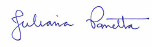 Juliana PanettaAssociate Clearing House Counsel